I.MEZIOBECNÍ OLYMPIÁDA 6.6.2015-VÝSLEDKY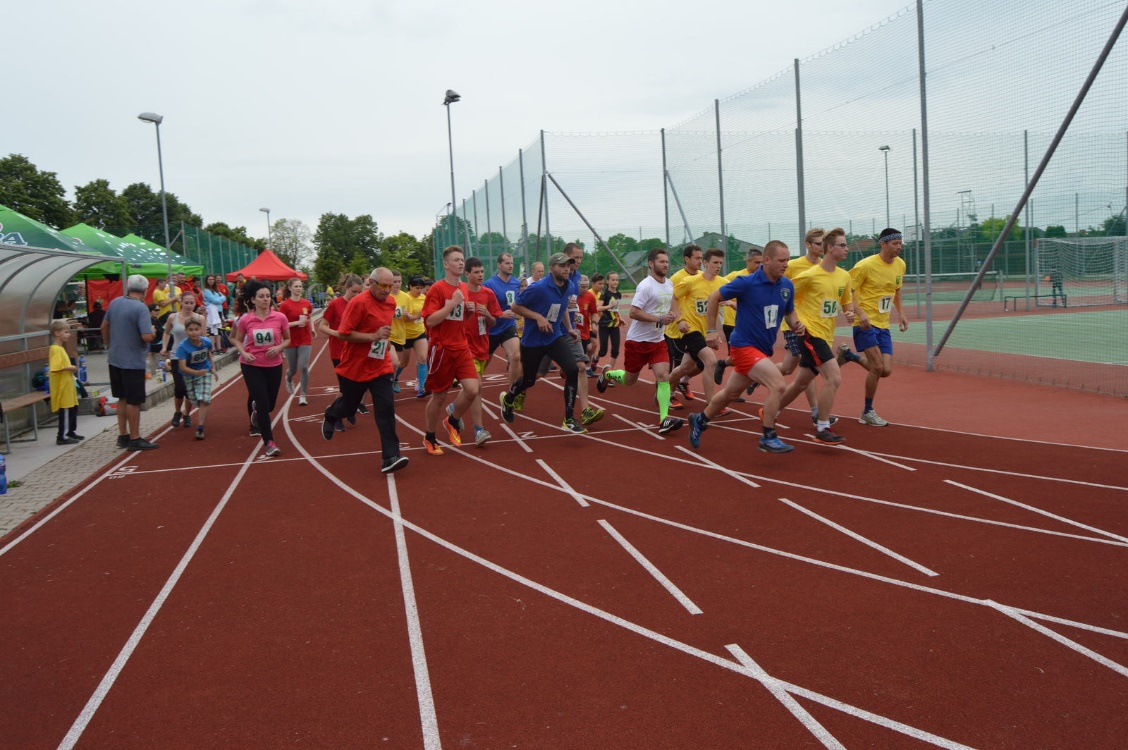 I.MEZIOBECNÍ OLYMPIÁDA  6.6.2015Počet závodníků  v atletických disciplínách :39Počet zraněných:1 (Tomáš Němčic)VÍTĚZOVÉKategorie do 13 letBěh na 60 mKubáček Michal (Dolany) 10,7 s               Kršová  Veronika (Bělkovice-Lašťany) 9,5 sHod do dálky petang. koulíKubáček Michal (Dolany)  8,07 m             Kršová Veronika (Bělkovice –Lašťany) 11,04 mSkok z místaKubáček Michal (Dolany) 1,61 m              Kršová Veronika (Bělkovice –Lašťany) 2,06 mKategorie do 16letSkok do dálkyJašíček David (Dolany) 5,18m                  Bělinová Tereza  (Dolany) 4,06mBěh na 200 mŠnirych David (Dolany) 26,1 s                  Bělinová Tereza (Dolany) 33,4 sVrh koulíZajíček David (Dolany) 10,59                   Kráčmarová Jana (Bělkovice-Lašťany) 7,07 m Kategorie junioři a dospělíSkok do dálkyHudec  Jíří (Tovéř) 4,88 m                        Večeřová Jana  (Tovéř) 3,23 mVrh koulíMajer Miroslav (Tovéř)  12,14 m               Majerová Marie (Tovéř) 7,30 mBěh na 400 mHudec  Jiři (Tovéř) 1:05,2 min                   Kovářová Ivana (Dolany) 1:23,5 minTurnaj v nohejbale1.Tovéř (M.Majer, Č. Večeřa ,T. Pytlíček)Turnaj v plážovém volejbale1.Dolany (L.Kubáček,M.Kubáček…. )Celkovým vítězem  I. Meziobecní  olympiády: 1. obec Tovéř2. obec Dolany3. obec Bělkovice – Lašťany4. obec SamotiškyII.MEZIOBECNÍ OLYMPIÁDA  11.6.2016-VÝSLEDKYPočet závodníků v atletických disciplínách:116 ( Bělkovice – Lašťany (BL) 36,                    Dolany (D) 35,Tovéř (T) 31 a  Samotišky (S) 14 závodníkůPředseda Olympijského výboru: Ing. Rudolf PečínkaŘeditel závodu: Miroslav MajerHlavní rozhodčí : Martin GazdíkPočet zraněných: 0Počet  tříčlenných družstev v nohejbalovém turnaji: 6Počet tříčlenných družstev v plážovém volejbale : 6Nejmladší závodník Martin Kupka 4,5 letNejstarší závodník pan Pavel Jašek ( Bělkovice-Lašťany) 71 letVÍTĚZOVÉKategorie D 9, děti  0 - 9,99 letBěh na 50 m1. Masařík Štěpán (D) 8,3 s                                       1. Poláková Adéla (BL) 8,7 s2. Bejdák Michal (D) 8,5 s                                         2. Holubová Anička (D) 9,0 s3.Mitáš Pepa (S) 8,6 s                                                3. Hillerová Lucie (D)                                                                                    a Holubová Ema (D) 9,4Běh na 200 m1. Polák Ondřej (BL) 36,7 s                                        1. Holubová Anička (D) 38,7 s2. Mitáš Pepa (S) 37,7 s                                              2. Poláková Adéla (BL) 39,8 s3. Kestl Tomáš (D) 39,4 s                                           3. Chládková Andrea (T) 40,5 sSkok daleký (z místa)1. Polák Ondřej (BL) 1,86 m                                     1. Poláková Adéla (BL)  1,67 m2. Mitáš Pepa (S) 1,84 m                                           2. Chládková Andrea (T) 1,64 m3. Zeitler Samuel (S)  1,49 m                                    3. Zdeňková Lea (D) 1,53 mVrh petang. koulí1. Zeitler Samuel (S) 11,10 m                                   1. Holubová Anna (D) 8,40 m2. Polák Ondřej (BL)  7,85 m                                    2. Poláková Adéla (BL) 7,30 m3.Zeiska Adam (BL) 7,70 m                                      3. Bryksová Eliška (BL)  7,0 mKategorie D 12, děti  10- 12,99 letBěh na 60 m1. Hrdlička Dominik (D) 8,7 s                                   1. Kršová Veronika (BL) 9,3 s2. Jahoda Roman (D) 8,9 s                                         2. Špačková Kamila (D) 9,6 s3. Zeman Ondřej (BL) 9,0 s                                       3. Šubová Mirka  (D) 10,4 sBěh na 200 m1.Kestl Lukáš (D) 30,4 s                                             1. Kršová Veronika (BL) 35,7 s2.Hrdlička Dominik (D) 31,0 s                                   2. Poskočilová Štěpánka (T) 40,9 s3.Jahoda  Roman (D) 31,3 s                                       3. Petříková  Ája (T) 42,8 sSkok daleký1. Hrdlička Dominik (D) 4,35 m                                 1. Kršová Veronika (BL) 3,50m2. Zeman Ondřej (BL)(S) 3,80 m                                2. Poskočilová Štěpánka (T) 3,20 m3. Zdeněk Martin (S)  3,70 m                                      3. Grossertová Ellen (S) 2,90 mVrh petang. koulí1.Pišoja Tomáš (D) 10,80 m                                         1. Kršová Veronika (BL) 7,91 m2. Zdeněk Martin (S) 9,90 m                                        2. Markvartová Lucie (T) 6,79 m3. Kubáček Michal (D) 7,82 m                                     3. Glossertová Ellen (S)  6,70mKategorie D 15, děti  13- 15,99 letBěh na 60 m1. Odstrčil Jan (BL) 7,6 s                                               1. Majerová Anna (T) 9,6 s2. Pátek Lukáš (D) 8,3 s3. Klabal David (D) 8,5 sBěh na 200 m1. Odstrčil Jan (BL) 27,1s                                               1. Majerová Anna (T) 34,1s2. Pátek Lukáš (D) 29 s3. Klabal David (D) 30,1 sSkok daleký1.Odstrčil Jan (BL) 4,95 m                                              1. Majerová Anna (T)  3,52m2.Klabal David (D) 4,60 m                                                                                                                            3.Richter Vojta (T)  4,30 m                                                         Vrh  koulí1.Odstrčil Jan (BL) 10,50 m2.Gold Jakub (BL) 9,45 m3.Bryks Vojta (BL) 8,04 mKategorie JD (junioři a dospělí) 16 a více let   Běh na 200 m1.Majer Jan (T) 26,5s                                                    1. Kráčmarová Jana (BL)34,1s2.Pospíšil Aleš (T) 26,7 s                                              2. Pokorná Veronika (D) 35,5 s 3.Hudec Jiří (T) 26,8 s                                                   3.Veselá Michaela (S) 35,6s Skok daleký1.Hudec Jiří (T) 5,20 m                                                1. Kráčmarová Jana (BL)  3,90m2.Mitáš Josef (S) 5,05m                                                2. Veselá Michaela (S) 3,50 m               3.Pospíšil Aleš (T) 4,80 m                                             3. Veselá Kristýna (S)       3,40 mVrh  koulí1.Bryks Petr (BL) 12,46 m                                         1. Bryksová Mirka (BL) 7,18m2.Mitáš Josef (S) 12,13 m                                          2. Majerová Marie (T) 7,02 m3.Novák David (D) 11,36 m                                        3. Veselá Martina (S) 6,97 mKategorie bez věkového omezení                                                                       Skok vysoký1.Arbeit Tomáš (BL) 170 cm                                       1.Kráčmarová Jana (BL) 120cm2.Odstrčil Jan (BL) 155 cm                                          2.Bryksová Hana (BL) 110 cm3.Mitáš Josef (S) 150 cm                                             2. Majerová Anna (T) 110 cmPřespolní běh 2000 m1.Majer Jan (T) 8,14 min                                               1. Majerová Marie (T) 10:25 min2.Kupka David (S) 8:23 min                                           2. Večeřová Jana (T) 11:00 min3.Hudec Jiří (T) 8:29 min                                               3. Veselá Martina (S) 11:15 minŠtafetový běh 4 x 200 m1.Tovéř I.(Majerčata-Majer Jan , Hudec Jiří, Majerová Anna, Podlasová  Monika)                   čas 2:07 min1.Dolany(Soptíci- Adam Otava, Václav Lindner, Lukáš Masařík, Štěpán Masařík)                  čas 2:07 min2.Dolany (Jahoďáci-Michal Bejdák, Marta Pátková, Lukáš Pátek, Roman Jahoda)                čas 2:13 min3.Bělkovice-Lašťany I (Bryksáci- Bryksová Hana, Bryks Kryštof, Odstrčil J., Kráčmarová J.)čas 2:17 minTurnaj v nohejbale1.Bělkovice-Lašťany I. (Kraus, Zeiska, Dobeš)2.Dolany I. (K.Čuda, J.Musil, M.Janšta)3.Tovéř (T. Pytlíček, J.Hron, P.Maurer)Turnaj v plážovém volejbale1.TovéřI.(J.Tureček,M.Struhár,P.Chládek)                                                                                                 2.Dolany I. (L. Kubáček, M-Kubáček, L.Kestl)3.Dolany III. (A. Zemánek, David, Zemánek)CELKOVÉ POŘADÍ OBCÍ O PUTOVNÍ POHÁR II. MEZIOBECNÍ OLYMPIÁDYBĚLKOVICE 1.BĚLKOVICE-LAŠŤANY      161bodů                                                                                                 2. DOLANY                               142 bodů3.TOVÉŘ                                   125 bodů4. SAMOTIŠKY                          69 bodůIII. MEZIOBECNÍ OLYMPIÁDA 27.5.2017- VÝSLEDKYPočet závodníků  v atletických disciplínách :146 Bělkovice – Lašťany (BL) 49, Dolany (D) 44,Tovéř (T) 35 a  Samotišky (S) 18 závodníků)Předseda Olympijského výboru: Ing. Rudolf PečínkaŘeditel závodu: Miroslav MajerHlavní rozhodčí : Martin GazdíkPočet zraněných: 0Počet  tříčlenných družstev v nohejbalovém turnaji: 8 Počet tříčlenných družstev v plážovém volejbale : 7Nejmladší závodník Josef Buriánek ( Bělkovice-Lašťany)  4 rokySTUPNĚ VÍTĚZŮBěžecké disciplínyKategorie D 6, děti  0 - 6,99 letBěh na 50 m-muži                                    			Běh na 50 m- ženy1. Matěj Paták  (D) 8,8 s                                                                1.  Ema Holubová  (D) 9,4 s2. Lukáš Bornay (D) 9.0 s3. Jakub Zaoral (D) 10,2 sKategorie D 9, děti  7 - 9,99 letBěh na 60 m- muži 						Běh na 60 m- ženy1. Martin Rychtecký (T)   10,5 s				1 Lucie Zaoralová (D) 10,0 s 2. Jan Svozil (T), Jakub Stanislav (BL)   10,7 s			2.Eva Ulmová (BL)   10,3 s 3. Ondřej Kazík (T), Dominik Antoš (D) 11,2 s			3.Simona Chládková (T) 10,7sKategorie D 11, děti  10-11,99letBěh na 60 m- muži						Běh na 60 m- ženy1. Štěpán Masařík  (D) 9,6 s					1. Nikola Večeřová (T) 9,8 s 2. Dalibor Přikryl (D)   9,8 s					2. Romana Biernacká (BL)  10,5 s 3. Josef Mitáš (S)10,0 s						3. Denisa Rychlá (BL) 10,6sKategorie D 15, děti  12-15,99letBěh na 60 m- muži						Běh na 60 m- ženy1. Jan Odstrčil (BL)  7,6 s 					1. Sára Králová (BL) 9,0 s 2. David Klabal  (D) , Petr Bláha  (D)  8,4 s			2. Veronika Kršová (BL)  9,2 s  3. Vojtěch Richter 8,6 s						3. Anna Rožnovská (BL) 9,4 sKategorie D 6, děti  0 - 6,99 letBěh na 200 m-muži						Běh na 200 m- ženy1. Lukáš Bornay (D) 37,9 s					1. Ema Holubová (D) 38,3 s 2. Matěj Paták  (D) 38,8 s3. Michal Machač (S) 44,2 sKategorie D 9, děti  7 - 9,99 letBěh na 200 m- muži						Běh na 200 m- ženy1. David Dědek (BL) 36,9 s					1. Lucie Zaoralová (D) 34,3 s  2. Jan Rychtecký  (T) 37,9 s					2. Andrea Chládková (T) 37,6 s 3.  Dominik Antoš (D) 38,3 s	3.Simona Chládková (T),                     Liliana Zetlerová  (S) 41,1sKategorie D 11, děti  10-11,99letBěh na200 m- muži 						Běh na 200 m- ženy1. Štěpán Masařík  (D), Vojtěch Antoš (D) 34,0 s 		1. Monila Podlasová (T) 33,8 s 2. Ondřej Polák  (BL)   34.2 s					2. Nikola Večeřová (T)  34,0 s  3. Lukáš Mikula (D) 35,2 s					3. Daniela Dědková (BL) 36,9sKategorie D 15, děti  12-15,99letBěh na 200 m- muži 						Běh na 200 m- ženy1. Jan Odstrčil (BL)  26,7 s 					1. Veronika Kršová (BL)  31,5 s2. David Klabal  (D) 29,1 s 					2. Anna Rožnovská (BL) 31,6 s3. Vojtěch Richter 29,3 s					3. Veronika Zdařilová (BL) 38,2 s Kategorie JD, junioři a dospělí 16-39,99 letBěh na 200 m- muži 						Běh na 200 m- ženy1. Jiří Hudec (T)  26,4 s						1. Jana Kráčmarová jn. (BL)  33,1 s  2. Jan Majer(T) 26,7s						2. Andrea Holubová (D)  33,7 s  3. Josef Mitáš (S) 26,9 s					3. Petra Zahradová (D) 34,3 sKategorie MATADOŘI 40 +Běh na 200 m- muži 						Běh na 200 m- ženy1. Jan Paták (D)  28 s 						1. Šárka Masaříková (D)  36,5 s 2. Tomáš Pytlíček (T) 30,8s 					2. Marie Majerová (T) 37,5 s3. Karel Bryks (BL) 34,0 s					3. Jana Sýkorová (S) 43,3 s Běh na 2000 m bez omezení věkové kategorieMuži								Ženy1. Jiří Martinka (S)  7:58 min					1. Karolína Pospíšilová (T) 9:44 min2. Jan Majer (T) 8:08 min					2. Šárka Masaříková (D)11:11 min3. Jan  Bryks (BL) 8:16 min					3. Marie Majerová (T)  11:11,5 minŠtafetový běh na  4 x 200 m1. „Chceme vyhrát“ -(BL)- Jiří Kráčmar, František Doseděl, Anna Rožnovská,Jana Kráčmarová 2 min 4,7 s 2. „žloutenka“ (T) – Filip Pospíšil, Karolína Pospíšilová, Jiří Hudec, Lucie Markvartová2 min 11,5 s2. „žloutenka typu B“ (T) – Jan Majer, Vojtěch Richter, Jana Večeřová Marie Majerová2 min 15,9 sSkokanské disciplínyKategorie D 6, děti  0 - 6,99 letSkok z místa muži						Skok z místa ženy 1. Lukáš Bornay (D), Michal Machač (S) 152 cm		1.  Ema Holubová  (D) 152 cm 2. Martin Kupka  (S) 147 cm3. Jakub Zaoral (D) 142 cmKategorie D 9, děti  7 - 9,99 letSkok z místa  muži 						Skok z místa - ženy1. David Dědek  (T)   178 cm					1. Adéla Poláková (BL) 190 cm 2. Jan Svozil (T) 174 cm					2. Lucie Zaoralová (D) 175 cm3. Martin Rychtecký (T)173 cm					3. Simona Chládková (T) 171 cmKategorie D 11, děti  10-11,99letSkok do dálky- muži						Skok do dálky- ženy 1. Štěpán Masařík  (D) 345 cm					1. Monika Podlasová (T) 341 cm 2. Josef Mitáš (S) 335 cm					2. Nikola Večeřová (T) 331 cm3. Ondřej Polák (BL) 332 cm					3. Ellen Grossertová (S) 311 cmKategorie D 15, děti  12-15,99letSkok do dálky- muži						Skok do dálky- ženy 1. Lukáš Richter (T) 467 cm					1. Veronika Kršová  (BL) 373 cm2. David Klabal (D) 465 cm					2. Sára Králová (BL) 340 cm3. Jan Odstrčil (BL) 462 cm					3. Anna Rožnovská  (BL) 335 cmKategorie JD, junioři a dospělí 16-39,99 letSkok do dálky- muži						Skok do dálky- ženy 1. Jiří Hudec (T)  512 cm					1. Jana Kráčmarová jn. (BL)  412 cm 2. Josef Mitáš (S) 503 cm					2. Petra Zahradová (D) 358 cm3. Jan Paták (D)  490 cm					3. Karolína Pospíšilová (T) 353 cmKategorie MATADOŘI 40 +Skok do dálky- muži						Skok do dálky- ženy 1. Tomáš Arbeit (BL) 437 cm					1. Jana Večeřová (T)  330 cm 2. Tomáš Pytlíček (T) 414 cm					2. Jana Kráčmarová (BL)329 cm 3. Karel Bryks (BL)  337 cm					3. Šárka Masaříková (D) 299 cm SKOK VYSOKÝKategorie muži – ženy bez věkového omezeníMuži								Ženy1. Tomáš Arbeit (BL)  171 cm					1. Sára Králová (BL) 135 cm2. Josef Mitáš (S) 160 cm					2. Jana Kráčmarová jn.(BL) 125 cm3. Vojtěch Richter (T) 155 cm					3. Nikola Večeřová (T)110 cm4. Jiří Kráčmar (BL) 155 cm					4. Jana Sýkorová (S) 105 cm5. Jan Markvart (T) 155 cmVRHAČSKÉ DISCIPLÍNYKategorie D 6, děti  0 - 6,99 letVrh petang. koulí- muži					Vrh petang. koulí- ženy  1. Lukáš Bornay (D) 694 cm					1.  Ema Holubová  (D) 375  cm2. Michal Machač (S) 468 cm					2.Ema Sanetrníková (T) 347 cm3. Martin Kupka (S) 455 cmKategorie D 9, děti  7 - 9,99 letVrh petang. koulí- muži					Vrh petang. koulí- ženy 1. Ondřej Paták (D) 10m 54 cm 				1. Alena Marchovská (BL) 13 m 87 cm 2. Jan Svozil (T)       10 m 28 cm				2. Adéla Poláková (BL)    9 m 47 cm3. Dominik Antoš (D)  9m 97 cm				3. Simona Chládková (T)   8 m 23 cmKategorie D 11, děti  10-11,99letVrh koulí 3 kg- muži						Vrh koulí 3 kg- ženy1. Vojtěch Antoš (D) 589 cm					1. Monika Podlasová (T) 478 cm 2. Ondřej Polák (BL) 529 cm					2. Nikola Večeřová (T) 475 cm3. Adam Zeiska (D)  489 cm					3. Michaela Tošovská (BL)  472 cmKategorie D 15, děti  12-15,99letVrh koulí 3 kg- muži						Vrh koulí3 kg- ženy1. Jan Odstrčil (BL)  11 m 42 cm				1. Anna Rožnovská  (BL) 716 cm2. Jakub Gold (BL) 10 m 58 cm					2. Michaela Koňaříková  (BL) 665 cm3. Tomáš Pišoja  (D)  9 m 80 cm				3. Vendula Zdařilová  (BL) 631 cmKategorie JD, junioři a dospělí 16-39,99 letVrh koulí 4 kg- muži						Vrh koulí 4 kg- ženy1. Jiří Polák (BL)  13m 3 cm					1. Jana Spáčilová (BL)  10 m 93 cm 2. Josef Mitáš (S) 11m 55 cm					2. Andrea Holubová (D) 772 cm3. Jan Paták (D)  11 m 5  cm					3. Jana Kráčmarová jn.  698 cmKategorie MATADOŘI 40 +Vrh koulí 4 kg- muži						Vrh koulí 4 kg- ženy1. Petr Bryks (BL) 12 m 35 cm					1. Marie Majerová (T) 713 cm 2. Miroslav Majer (T) 11 m 83 cm				2. Šárka Masaříková (D) 708 cm3. Tomáš Arbeit  (BL)   10m 29  cm				3. Jana Večeřová (T)   632cmTEAMOVÉ SOUTĚŽEBEACH VOLEJBAL1. Tovéř A (Petr Chládek, Šárka Chládková, Michal Rychtecký)2. Bělkovice- Lašťany A (Polák, Poláková , Spáčilová)3. Tovéř B ( Filip Pospíšil, Jan Markvart, Vojta Richter, Jan Majer)NOHEJBAL1. Bělkovice- Lašťany A (Tomáš Zeiska, Spěvák ,M. Štěpán, J. Kraus)2. Dolany A (K. Čuda, J.Musil,M. Janšta)3. Tovéř A (Č. Večeřa, P. Chládek, M. Majer, T. Pytlíček)Bodové ohodnocení obcí1 místo (25 bodů), 2místo (20 bodů), 3 místo (15 bodů) , 4. místo (10 bodů), 5 místo (5 bodů)CELKOVÉ POŘADÍ III. ROČNÍKU MEZIOBECNÍ OLYMPIÁDY 20171. Bělkovice- Lašťany   1210 bodů2. Dolany                        1085 bodů3. Tovéř                          1035 bodů4. Samotišky                    280bodůREKORDY OLYMPIÁDYBěh na 50 m		Masařík Štěpán (D)  8,3 s(2016)	Poláková Adéla (BL) 8,7 s (2016)Běh na 60 m              	Odstrčil Jan (BL)  7,6 s (2016)               Kršová  Veronika (BL) 9,3 s (2016)Běh na 200 m             	Šnirych David(D) 26,1 s (2015)            	Kršová Veronika (BL) 31,5 s (2017)Běh na 400 m              	Hudec  Jiři (T) 1:05,2 min(2015)           Kovářová Ivana (D) 1:23,5 min (2015)Běh na 2000m            	Martinka Jiří  (S) 7,58  min (2017)      	PospíšilováKarolína(T)9:44min(2017)Štafetový běh  4 x 200mBělkovice -Lašťany „Chceme vyhrát“ ( Jiří Kráčmar, František Doseděl, Anna Rožnovská,Jana Kráčmarová)    2 min 4,7 s  (2017)Vrh petang. koulí	 Zeitler Samuel (S) 11,10 m (2016)   Marchovská Alena (BL) 13,78 m (2017)Vrh koulí                      	Polák Jiří 13,03 m   (2017)                	Jana Spáčilová (BL)  10, 93 m (2017)Skok daleký( z místa)   Polák Ondřej (BL)  1,86 m(2016)   	Kršová Veronika (BL) 2,06 m(2015)Skok daleký                	Hudec   Jiří  (T)  5,20 m (2016)              Kráčmarová Jana (BL) 4,12 m (2017)Skok vysoký               	Arbeit Tomáš (B) 171cm(2017)            	Králová Sára  (BL) 135 cm(2017)